附件3广西艺术学院公开招聘报名操作手册注意：请使用电脑访问一、申请人登录广西艺术学院网上办事大厅可从学校主页或直接点击链接https://ehall.gxau.edu.cn/进入“网上办事大厅”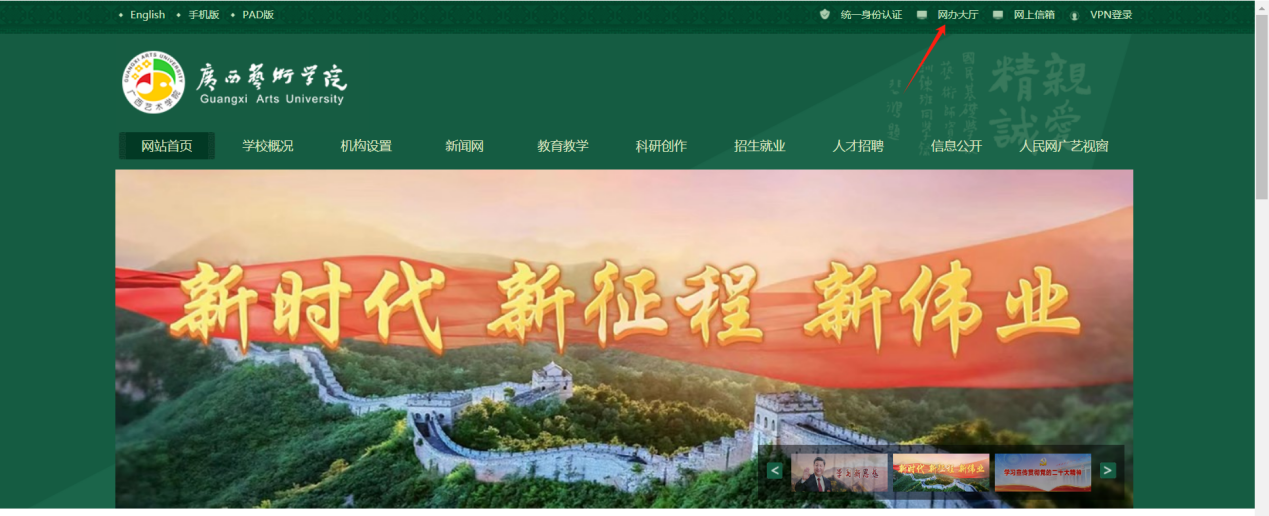 二、进入公开招聘报名申请程序在“访客事务”中选择“公开招聘报名申请”，点击“马上办理”进入。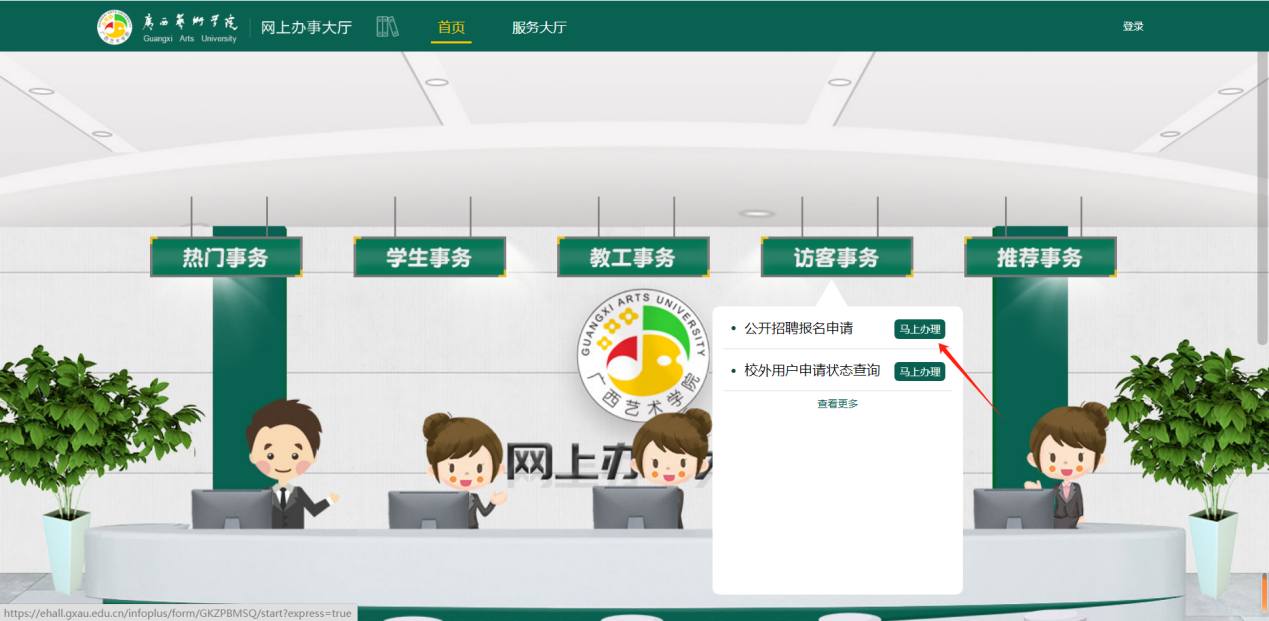 三、申请人登录账号申请人根据手机号通过身份验证，选择“提交”进入下一步。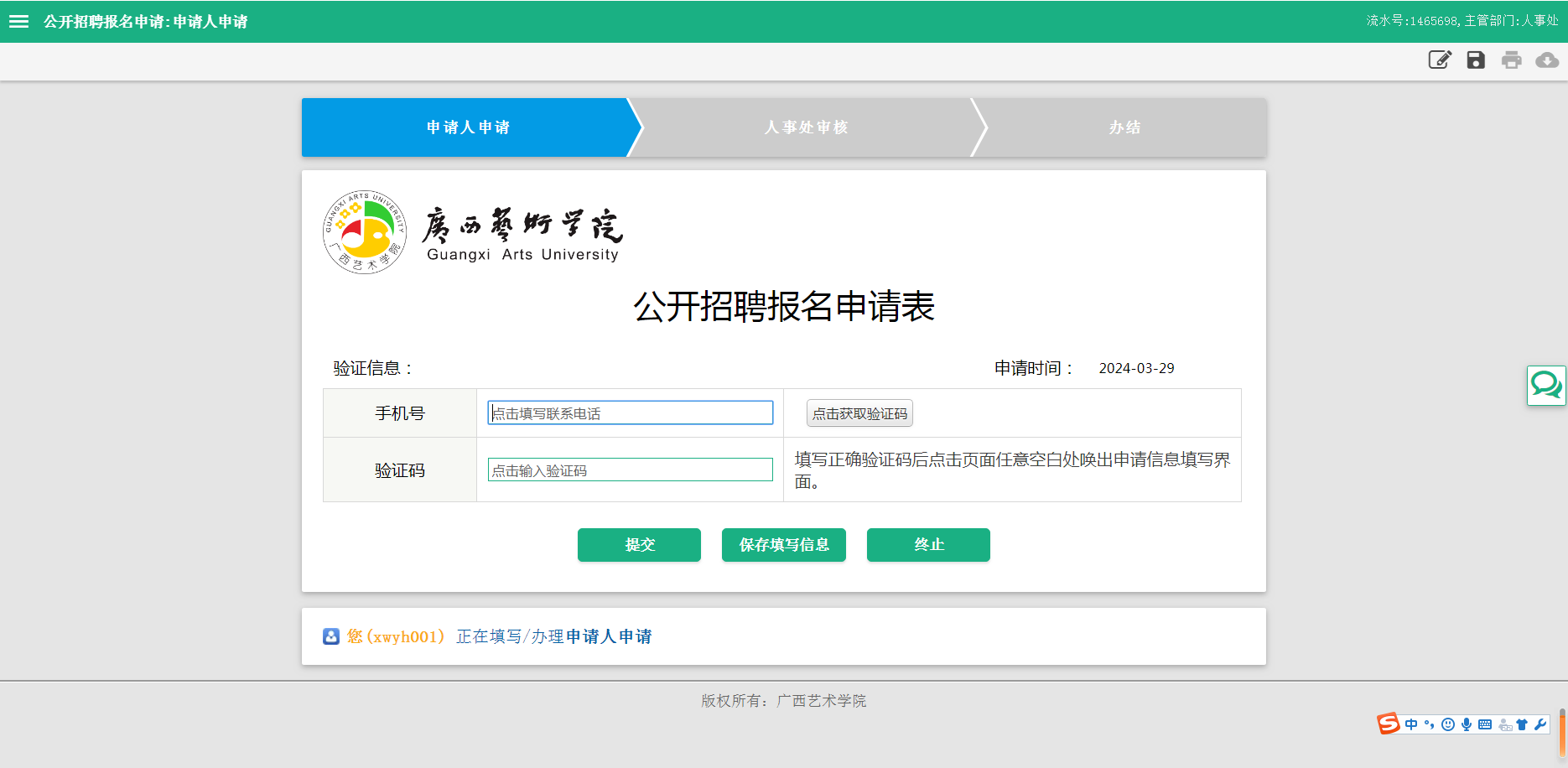 申请人填写申请信息申请人根据自身的实际情况填写个人信息，填写完所有信息后须选择“提交”，待系统提示报名成功后（注意短信通知），方完成报名。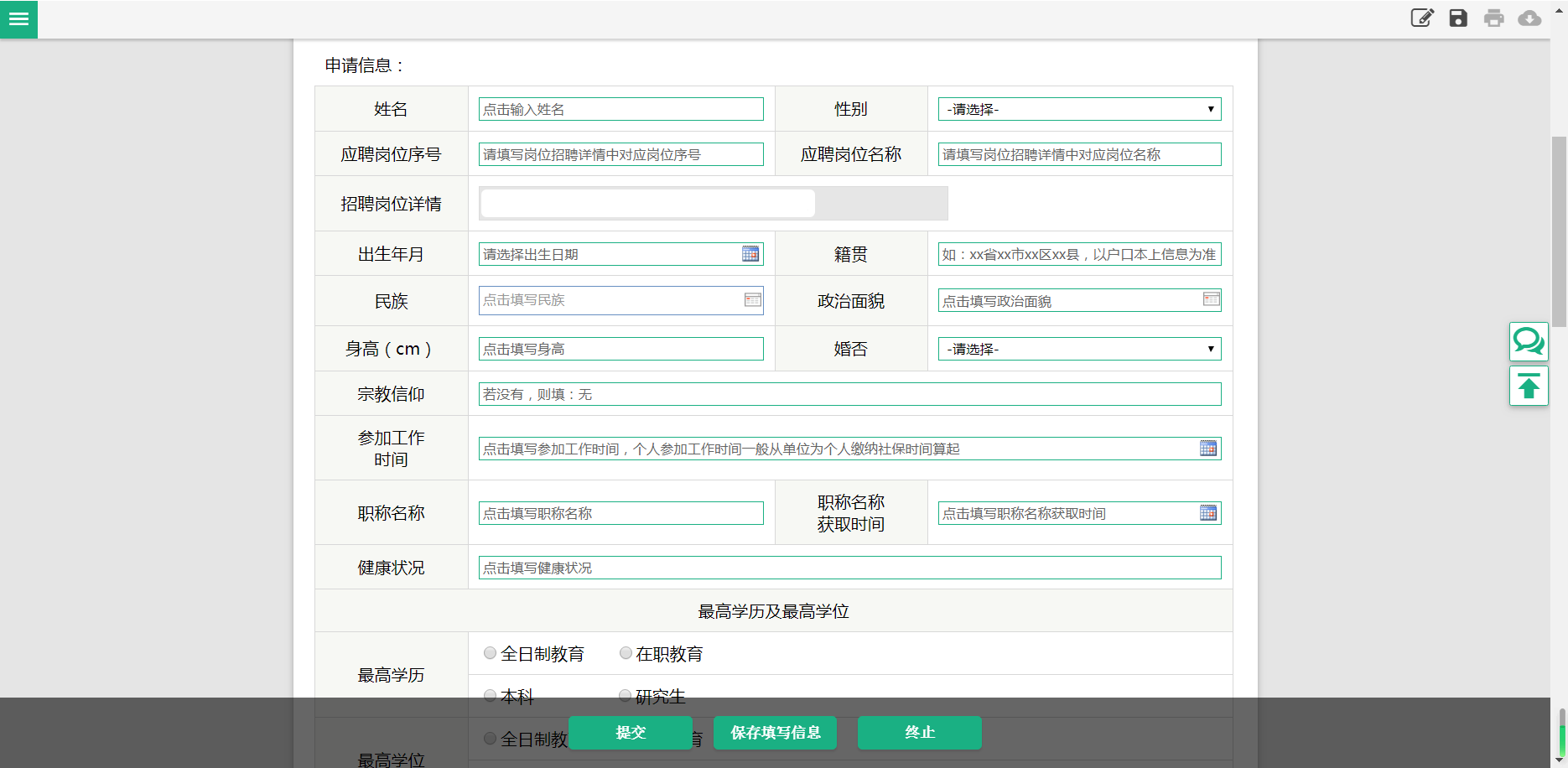 